Publicado en Madrid el 14/09/2021 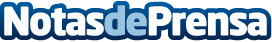 Benjamin Boulbes, patrocinado por GT Radial, defiende por octavo año su título de campeón francés de DriftEsta temporada participa con un nuevo BMW Serie 1 y neumáticos GT Radial Champiro SX2Datos de contacto:Press Corporate Com 910910446Nota de prensa publicada en: https://www.notasdeprensa.es/benjamin-boulbes-patrocinado-por-gt-radial_1 Categorias: Internacional Nacional Automovilismo Marketing Industria Automotriz http://www.notasdeprensa.es